CAMP D’ÉTÉ Michel-Dupuis 2020Veuilles noter que le dîner est offert tous les vendredis par notre traiteur ÉpicureAoût C’est le temps des vacances6 au 10 juilletC’est le temps des vacances6 au 10 juilletC’est le temps des vacances6 au 10 juilletC’est le temps des vacances6 au 10 juilletC’est le temps des vacances6 au 10 juilletDébut du défi Chin ChinActivités sportives et créativesJeu Chin ChinActivités sportives et créativesClub des yogis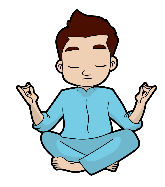 Jeu chin chin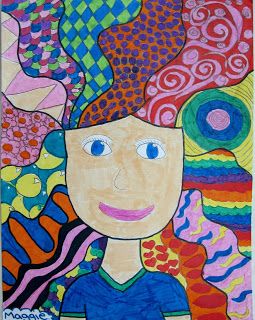 Activités sportives et créatives« La Clémentine a du talent »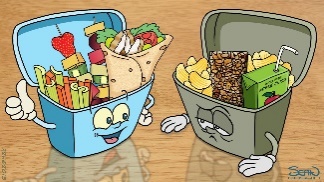 Pinata CovidDéfi Santé13 au 17 juilletDéfi Santé13 au 17 juilletDéfi Santé13 au 17 juilletDéfi Santé13 au 17 juilletDéfi Santé13 au 17 juilletActivités saines habitudes de vieMur des mercisActivités saines habitudes de vieClub des yogisActivités saines habitudes de vieLes peintres sportifs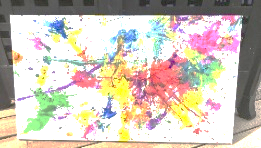 Jeux de société actifs 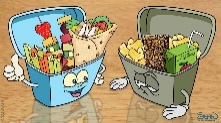 Méli-mélo20 au 24 juilletMéli-mélo20 au 24 juilletMéli-mélo20 au 24 juilletMéli-mélo20 au 24 juilletMéli-mélo20 au 24 juilletAtelier défiset création de jeux d’adresseAtelier défi et création de jeux d’adresseClub des yogisAteliers défisSlack lineMarche littéraire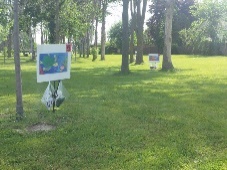 Journée à l’envers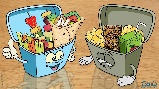 Piratemania27 au 31 juilletPiratemania27 au 31 juilletPiratemania27 au 31 juilletPiratemania27 au 31 juilletPiratemania27 au 31 juilletPirates à l’aventureActivités variées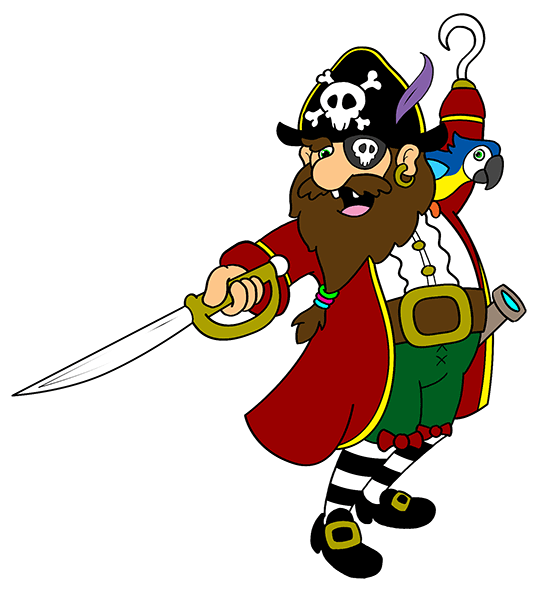 Pirates à l’aventureActivités variéesClub des pirates yogisJournée costuméePirate à l’aventureDuel des piratesJournée costumée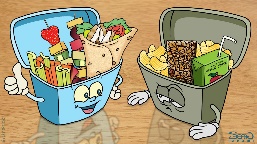 Le monde mystérieux de la nature3 au 7 aoûtLe monde mystérieux de la nature3 au 7 aoûtLe monde mystérieux de la nature3 au 7 aoûtLe monde mystérieux de la nature3 au 7 aoûtLe monde mystérieux de la nature3 au 7 aoûtCongé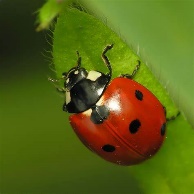 Un brin de natureActivitésvariéesImpro-claque-natureUn brin de nature Activités variésArts éphémères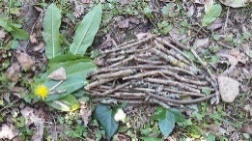 La francophonie dans toute sa diversité10 au 14 aoûtLa francophonie dans toute sa diversité10 au 14 aoûtLa francophonie dans toute sa diversité10 au 14 aoûtLa francophonie dans toute sa diversité10 au 14 aoûtLa francophonie dans toute sa diversité10 au 14 aoûtJeu traditionnel Première NationsMusique et danse du monde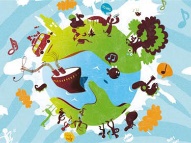 Olympiques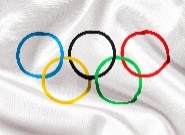 Parade de mode et humour francophoneConfection demasque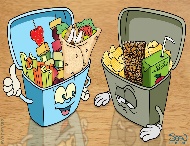 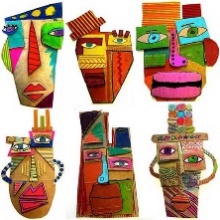 « On se mouille » 